UNIVERSIDAD NACIONAL JOSE FAUSTINO SANCHEZ CARRIONFACULTAD DE CIENCIAS EMPRESARIALESESCUELA PROFESIONAL DE TURISMO Y HOTELERIA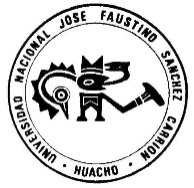 SILABO DE OFIMATICA IIDATOS GENERALESII.	SUMILLA Y DESCRIPCIÓN DEL CURSO II. CAPACIDADES AL FINALIZAR EL CURSOIII. INDICADORES DE CAPACIDADES AL FINALIZAR EL CURSOV.	MATERIALES EDUCATIVOS Y OTROS RECURSOS DADACTICOSSe utilizaran todos los materiales y recursos requeridos de acuerdo a la naturaleza de los temas programados:MEDIOS ESCRITOSSeparatas con contenidos temáticosGuías académicasCasos prácticosLibros seleccionados según BibliografíaRevistas empresarialesHerramientas Web:Sitios WebCorreos ElectrónicosForos, etc2.	MEDIOS VISUALES Y ELECTRONICOSPizarra interactivaPizarra y plumonesProyector multimedia3.	MEDIOS INFORMATICOSComputadorasWi-FiInternetVI.	EVALUACIONLa evaluación es inherente al proceso de enseñanza aprendizaje y será continua y permanente. Los criterios de evaluación son de conocimiento, de desempeño y de producto.Evidencias de conocimientoLa evaluación será a través de pruebas escritas y orales para el análisis y autoevaluación. En cuanto al primer caso, medir la competencia a nivel interpretativo, argumentativo y propósito, para ello debemos ver como identifica (describe, ejemplifica, relaciona, reconoce, explica, etc) y la forma e que argumenta (plantea una afirmación, describe las refutaciones en contra de dicha afirmación, expone sus argumentos contra las refutaciones y llega a conclusiones) y la forma en que propone a través de establecer estrategias, valoraciones, generalidades, formulación de hipótesis, respuesta a situaciones, etc.En cuanto a la autoevaluación permite que el estudiante reconozca sus debilidades y fortalezas para corregir o mejorar.Las evaluaciones de este nivel serán de respuestas simples y otras con preguntas abiertas para su argumentación.Evidencia de DesempeñoEsta evidencia pone en acción recursos cognitivos, recursos procedimentales y recursos afectivos, todo ello en una integración que evidencia un saber hacer reflexivo; en tanto, se puede verbalizar lo que se hace, fundamentar teóricamente la práctica y evidenciar un pensamiento estratégico, dado en la observación en torno a cómo se actúa en situaciones impredecibles.La evaluación de desempeño se evalúa ponderando como el estudiante se hace investigador aplicando los procedimientos y técnicas en el desarrollo de las clases a través de su asistencia y participación asertiva.Evidencia de ProductoEstán implicadas en las finalidades de la competencia, por tanto no es simplemente la entrega del producto, sino que tiene que ver con el campo de acción y los requerimientos del contexto de aplicación.La evaluación de producto de evidencia en la entrega oportuna de sus trabajos parciales y el trabajo final.Además se tendrá en cuenta la asistencia como componente del desempeño, el 30% de inasistencia inhabilita el derecho a la evaluación.VII.	BIBLIOGRAFIA Y REFERENCIAS WEB	LibrosKenneth C. Laudon Y Carol Guercio Traver, E-Commerce: Negocios, Tecnología, Sociedad,   4 Ed. Pearson. Laudon Ken & Jane Laudon,  Management Information Systems, 12/E. 2012 • Prentice Hall . Editorial Perason.Michael Groh , Access 2010, Anaya Multimedia, 2010Pascual Gonzalez, Francisco, Guia De Campo De Excel 2010, Edición 2011
Editorial Ra-Ma EditorialOffice 2010. Lambert Joan Anaya Multimedia, Edición 1. 2011. Madrid.Office 2010. Curso De Ofimática. Blanco, Jaime Y Navarro, Luis. Ediciones Infor Books. Edición. 2010. Barcelona.Teaching Soft Group, Excel 2010. Curso Práctico, Edición 2011, Editorial Ra-Ma EditorialManualesManual de Microsoft Excel 2010. Sánchez García, Elvis. Facultad de Ciencias Empresariales.Direcciones Electrónicashttp://www.aulaclic.es/excel2010/http://www.slideshare.net/AlexisPonluisa2012/manual-de-excel-2010http://www.aulaclic.es/access-2010/http://www.crecemype.pe/portal/images/stories/files/img/coleccion-crecemype/5%20el%20comercio%20electrnico.pdfhttp://www.mincetur.gob.pe/artesania/promoartesania/docs/Rusbel_Hernandez_Castro.pdfhttp://www.slideshare.net/guest794475/aplicaciones-de-realidad-virtualLÍNEA DE CARRERACURSOS ESPECIALIZADOS COMUNESCURSOOFIMATICA II -  3ro.A y BCÓDIGO44202HORAS04 HORAS SEMANALES T:2   P:2La Asignatura de Ofimática II es de naturaleza Teórico Practica con mayor incidencia en la parte práctica, siendo base para el alumno en sus conocimientos de computación. Es por eso que el propósito del curso es dotar al alumno del conocimiento sobre la hoja de cálculo Excel y la base de datos Access como herramienta de trabajo fundamental para nuestros tiempos. Esta dividía en: manejo del entorno Ms. Excel, formulas y funciones, gráficos, impresiones, base de datos, introducción al Access.Competencias: Interpreta, formula y resuelve problemas informáticos básicos y avanzados con solvencia y creatividad profesional, haciendo uso de Ms. Excel y Ms. Access demostrando seguridad perseverancia y decisión en su desarrollo.CAPACIDAD DE LA UNIDAD DIDACTICANOMBRE DE LA UNIDAD DIDACTICASEMANAS UNIDADIHOJA DE CALCULOEXCEL1-4UNIDADIIConoce el manejador de hoja de Cálculo Microsoft Excel, los elementos y herramientas básicas. Realiza operaciones aritméticas básicas y avanzadas.ELEMENTOS Y OPERACIONES EN MICROSOFT EXCEL5-8UNIDADIIITABLAS Y GRÁFICOS EN MICROSOFT EXCEL9-12Conoce los conceptos básicos de base de datos. Conoce las operaciones básicas del Ms. Access. Conoce como crear, guardar y abrir una base de datos. Conoce como ingresar, seleccionar, copiar, mover, eliminar celdas, filas, columnas y hojas. Ordena datos en una base de datosMICROSOFT ACCESS13-17NÚMINDICADORES DE CAPACIDAD AL FINALIZAR EL CURSO1Analiza y conoce la evolución de los programas manejadores de hojas de calculo2Identifica la estructura de una hoja de calculo3Ingresa y modifica y ordena datos ingresados en las celdas de la hoja de calculo4Entiende la importancia de la hoja de cálculo y la utiliza5Demuestra capacidad para utilizar formulas6Demuestra capacidad para utilizar funciones7Opera y utiliza las principales herramientas para el manejo de base de datos8Opera y utiliza las herramientas para la creación de gráficos9Opera y utiliza la hoja de cálculo en diferentes aplicaciones contables, financieras y matemáticas10Identifica las herramientas básicas de creación y uso de  base de datos11Identifica y utiliza las herramientas para creación de base de datos y edición de tablas12Conoce el concepto y utiliza  consultas predeterminadas a una base de datos en Ms.AccessUnidad Didáctica:     Las TICs y su integración en el aula como mejorar en los procesos de aprendizajeHOJA DE CALCULO EXCELCapacidad de la unidad didáctica I:    Conoce y desarrolla ejercicios de Excel basados en formatos condicionales, búsquedas y referencias entre otras para ser utilizadas como herramientas en el ámbito académico y laboral, aplicado a casos prácticos tomados de la realidad.Capacidad de la unidad didáctica I:    Conoce y desarrolla ejercicios de Excel basados en formatos condicionales, búsquedas y referencias entre otras para ser utilizadas como herramientas en el ámbito académico y laboral, aplicado a casos prácticos tomados de la realidad.Capacidad de la unidad didáctica I:    Conoce y desarrolla ejercicios de Excel basados en formatos condicionales, búsquedas y referencias entre otras para ser utilizadas como herramientas en el ámbito académico y laboral, aplicado a casos prácticos tomados de la realidad.Capacidad de la unidad didáctica I:    Conoce y desarrolla ejercicios de Excel basados en formatos condicionales, búsquedas y referencias entre otras para ser utilizadas como herramientas en el ámbito académico y laboral, aplicado a casos prácticos tomados de la realidad.Capacidad de la unidad didáctica I:    Conoce y desarrolla ejercicios de Excel basados en formatos condicionales, búsquedas y referencias entre otras para ser utilizadas como herramientas en el ámbito académico y laboral, aplicado a casos prácticos tomados de la realidad.Capacidad de la unidad didáctica I:    Conoce y desarrolla ejercicios de Excel basados en formatos condicionales, búsquedas y referencias entre otras para ser utilizadas como herramientas en el ámbito académico y laboral, aplicado a casos prácticos tomados de la realidad.Capacidad de la unidad didáctica I:    Conoce y desarrolla ejercicios de Excel basados en formatos condicionales, búsquedas y referencias entre otras para ser utilizadas como herramientas en el ámbito académico y laboral, aplicado a casos prácticos tomados de la realidad.Capacidad de la unidad didáctica I:    Conoce y desarrolla ejercicios de Excel basados en formatos condicionales, búsquedas y referencias entre otras para ser utilizadas como herramientas en el ámbito académico y laboral, aplicado a casos prácticos tomados de la realidad.Unidad Didáctica:     Las TICs y su integración en el aula como mejorar en los procesos de aprendizajeHOJA DE CALCULO EXCELSemanaContenidosContenidosContenidosContenidosEstrategia didácticaEstrategia didácticaIndicadores de logro de la capacidadUnidad Didáctica:     Las TICs y su integración en el aula como mejorar en los procesos de aprendizajeHOJA DE CALCULO EXCELSemanaConceptualProcedimentalProcedimentalActitudinalEstrategia didácticaEstrategia didácticaIndicadores de logro de la capacidadUnidad Didáctica:     Las TICs y su integración en el aula como mejorar en los procesos de aprendizajeHOJA DE CALCULO EXCEL1.2.3.4. Funciones combinadas  Formato condicionalFunciones de búsqueda y ReferenciaTablas dinámicasAplica funciones combinadas a ejercicios propuestosAplica formato condicional a los ejercicios propuestas en el taller. Desarrolla ejercicios con la función de búsquedaDesarrolla Tablas dinámicas Aplica funciones combinadas a ejercicios propuestosAplica formato condicional a los ejercicios propuestas en el taller. Desarrolla ejercicios con la función de búsquedaDesarrolla Tablas dinámicas Demuestra interés y responsabilidad en el cumplimiento de las actividades. Participa en los trabajos grupales desarrollando ejercicios propuestos en el taller utilizando las funciones de excel.Demuestra respeto por sus compañeros y su profesor.Exposición AcadémicaResuelve casos propuestosUsa casos para luego analizarlosExposición AcadémicaResuelve casos propuestosUsa casos para luego analizarlosConoce del manejo de las funciones de Excel.Identifica que función se utiliza para cada problema o ejercicio propuesto en el taller.Aprende el uso de las funciones para cada caso propuesto.Unidad Didáctica:     Las TICs y su integración en el aula como mejorar en los procesos de aprendizajeHOJA DE CALCULO EXCELEvaluación de la unidad didácticaEvaluación de la unidad didácticaEvaluación de la unidad didácticaEvaluación de la unidad didácticaEvaluación de la unidad didácticaEvaluación de la unidad didácticaEvaluación de la unidad didácticaEvaluación de la unidad didácticaUnidad Didáctica:     Las TICs y su integración en el aula como mejorar en los procesos de aprendizajeHOJA DE CALCULO EXCELEvidencia de conocimientosEvidencia de conocimientosEvidencia de ProductoEvidencia de ProductoEvidencia de ProductoEvidencia de desempeñoEvidencia de desempeñoUnidad Didáctica:     Las TICs y su integración en el aula como mejorar en los procesos de aprendizajeHOJA DE CALCULO EXCELEvaluación Oral de la unidad didáctica luego de cada sesión teórica se evaluara a algunos estudiantes.Evaluación Oral de la unidad didáctica luego de cada sesión teórica se evaluara a algunos estudiantes.Entrega de casos resueltos en equipos de trabajo.Fija tema de estudios para su desarrolloEntrega de casos resueltos en equipos de trabajo.Fija tema de estudios para su desarrolloEntrega de casos resueltos en equipos de trabajo.Fija tema de estudios para su desarrolloAprende y analiza los conocimientos adquiridos de las funciones de Excel. Aprende y analiza los conocimientos adquiridos de las funciones de Excel. 